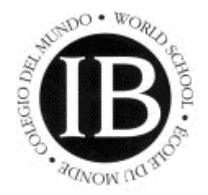 THE SPRUCE CREEK HIGH SCHOOL INTERNATIONAL BACCALAUREATE PROGRAM HONOR CODEHONESTY and INTEGRITY form the cornerstone of the International Baccalaureate (IB) Honor Code at Spruce Creek High School, and as such are central to the high standards by which all students should live. The IB Honor Code begins with the belief that every student has the right to pursue an education free from the ills caused by any form of intellectual dishonesty. I understand that the IB course of study is difficult, and while acceptable collaboration such as group study is both allowed and encouraged, ethical conduct is expected at all times. Students are expected to be Principled as embodied in the IB Learner Profile and according, take responsibility for actions they take and the consequences that result. “Academic misconduct” is a behavior (whether deliberate or inadvertent) that results in, or may result in, the student or any other student gaining an unfair advantage (or that may disadvantage other students) in one or more assessment components. “Collusion” is defined as secret or illegal cooperation or conspiracy, especially in order to cheat or deceive others. “Plagiarism” is defined as the representation, intentionally or unwittingly, of the ideas, words or work of another person without proper, clear and explicit acknowledgment. Receiving a Referral of any kind is automatically considered misconduct and will result in an honor code violation. In order to maintain Academic Honesty, I must: acknowledge ALL sources utilized in the completion of my work, and if unsure, I should cite it. I should also communicate with teachers with regard to specific citation conventions to be used in each assignment.Students will maintain the highest degree of conduct and academic integrity or risk immediate removal from the program, including becoming ineligible to participate in ANY IB class. INHERENT in this Code is the responsibility of an individual to come forth and report any form of violation in the Honor Code. Violations of the Honor Code will be handled in accordance with written teacher policy and considered a disciplinary matter to be generally handled as follows: 1st Offense: Parent Conference-Written referral 2nd Offense: Recommendation for dismissal from the IB Program I also understand that should academic misconduct be found in any of the body of work submitted to IB or for any reason, IB suspects academic misconduct, IB will be within their rights to revoke my IB Diploma.____________________________ 			___________________________________ Date							 Student Signature ___________________________ 			___________________________________ Parent Signature 					PRINT Student NameSupport for the Academic Honesty Policy: In late August the IB Coordinator and counselors push into the classrooms for all grade levels (9th - 12th) to share the Academic Honesty Policy. Students then share that form and information with their parents and return the Policy Acknowledgement form signed by all parties. Families are also required to read and sign the policy as part of the application process. Teachers then review this policy throughout the school year as it pertains to individual assignments and assessments. Additionally, Spruce Creek High IB teachers are utilizing turnitin.com to ensure the authenticity of the IB assessments. ResponsibilitiesStudents will: • Maintain academic honesty in all assignments and assessments • Appropriately cite all sources using the citation conventions specifically asked for by teachers• Report any violations of the academic honesty policy Teachers will:• Discuss the academic honesty policy with their students • Develop, model, and sustain practices that support academic honesty• Be clear with students and parents regarding expectations for academic honesty in course work and assessments• Contact parents regarding any violation of the academic honesty policy • Report any breach of the academic honesty policy to the school administration Parents will: • Discuss the policy and pledge with their child • Encourage their child to be principled and show integrity by maintaining academic honestyCoordinator will:• Communicate the guidelines for maintaining academic honesty in assessments and program wide • Correctly document and contact the appropriate personnel regarding misconduct during external examinations • Report any breach of academic honesty policy to the school administration Administration will:• Maintain a school environment that promotes academic honesty• Ensure that academic malpractice is handled fairly and consistently Spruce Creek High School’s academic honesty policy will be published for parents, students and the community at large to access on the website and in hard copy.  A copy of the policy, signed by parent and child, is kept in each student’s folder in the IB office. The Academic Honesty Policy is also referenced on the Student Statement of Agreement.References Spruce Creek High School would like to gratefully acknowledge fellow IB World schools DeLand High School and Paxon School for Advanced Studies whose published IB Assessment Policies served in large part as a model for our own.